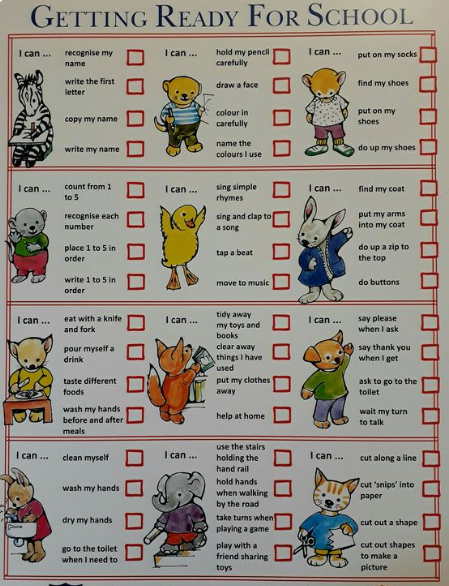 This cheeky hack will help your kid learn how to wipe their own buttTeaching your kids how to wipe their own bum is the last hurdle in potty training, and this teacher's hack will make it a breeze.BY KEVIN JOHN SIAZONUPDATED APR 25, 2023Potty training is hard. But once you get your little one to recognize when they need to go and hop on the potty in time to keep their diaper clean, you're in the clear, right? Nope. There's one last hurdle that can take a while to get over: getting them to wipe their own butt.Before they give it a go on their own, you'll want to make sure they can do one essential movement: the Reach-Around. This is pivotal in promoting front-to-back wiping, which keeps poop out of their urethras and avoids any sort of bacterial infections in the future. It's gross to think about, we know, but it's better to build these habits sooner rather than later—both you and your kid will thank us.You're probably wondering now how teach the Reach-Around. Do you hold their hand and do the motion while they're on the toilet? This teacher has a brilliant idea. Take a look: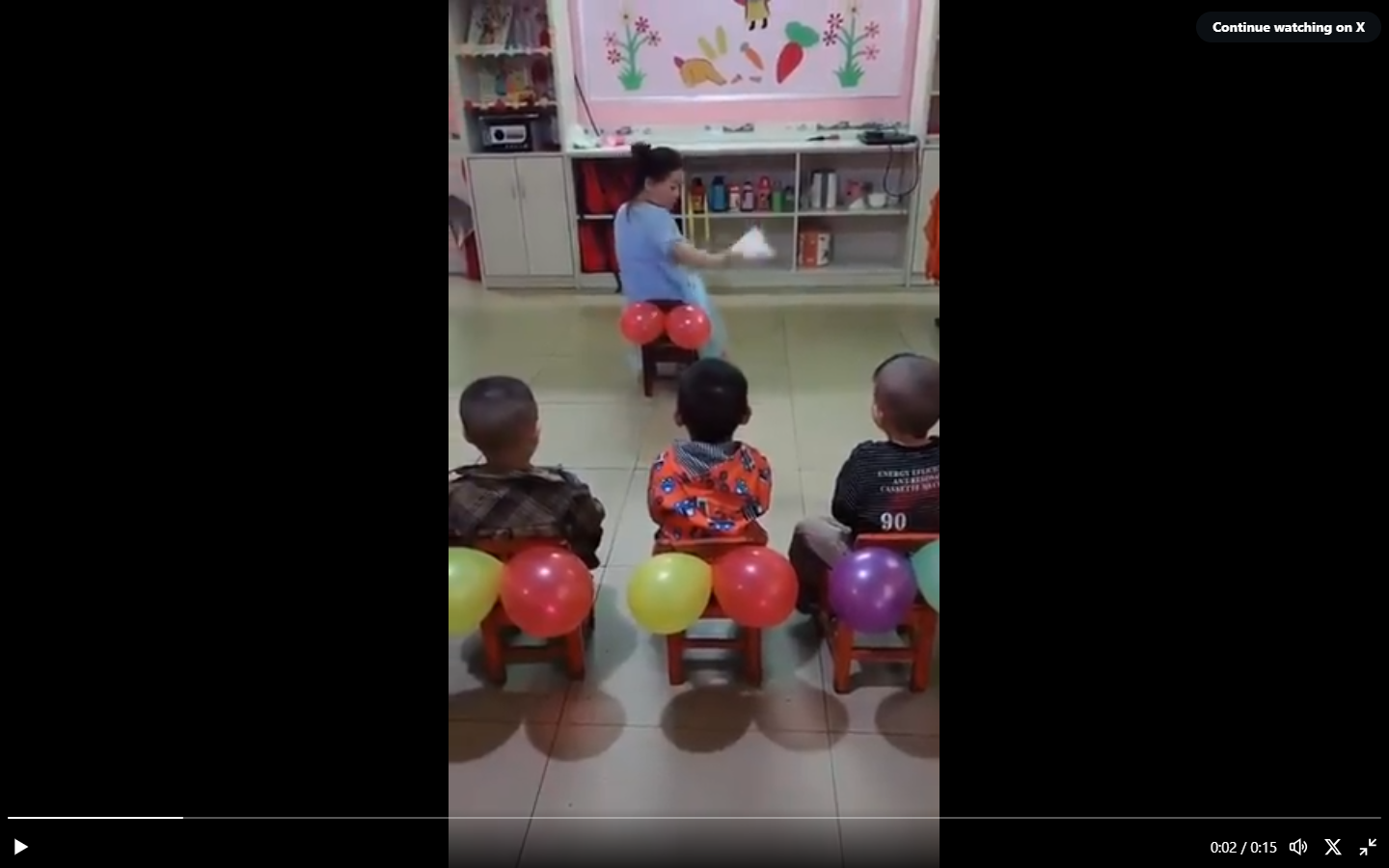 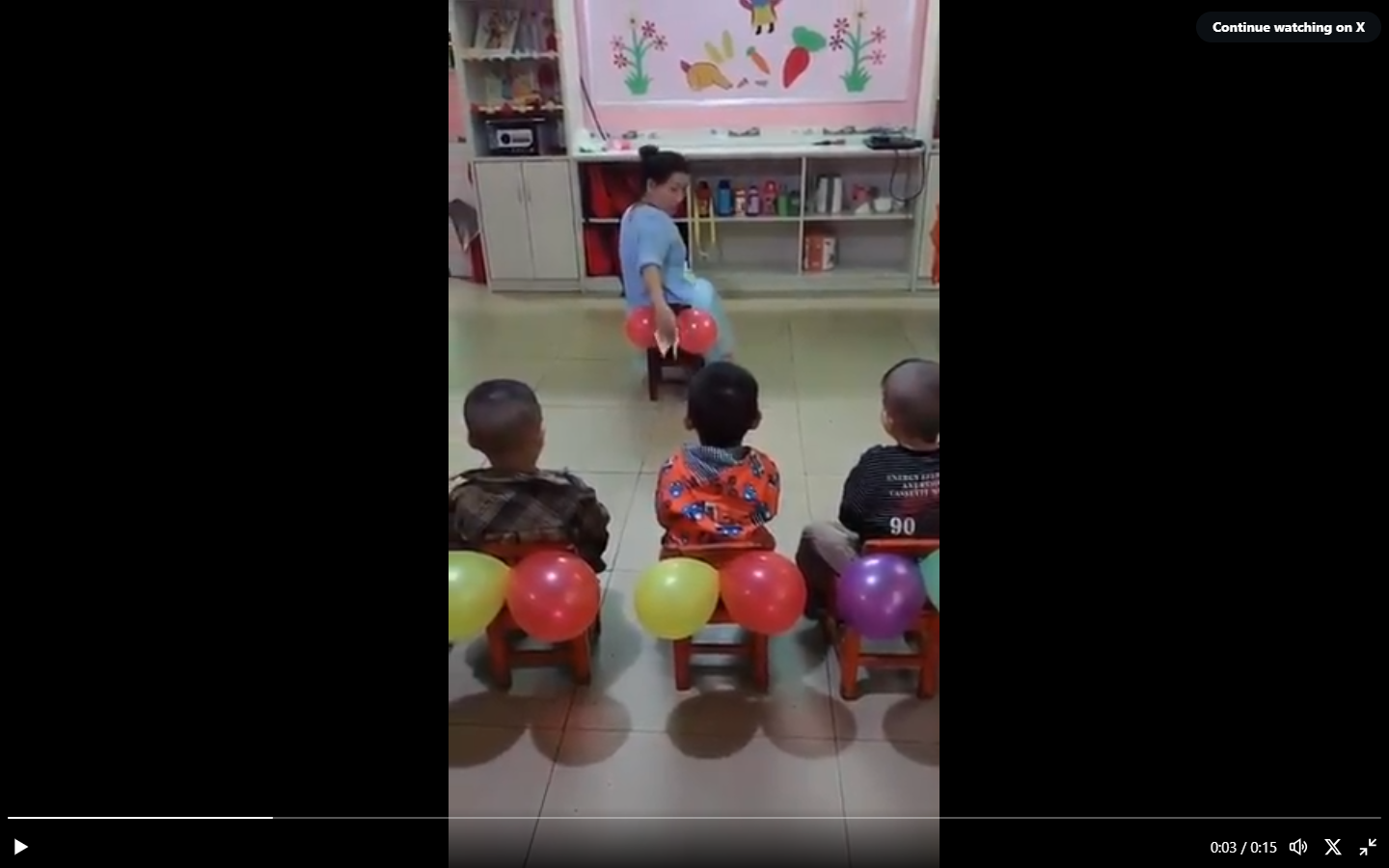 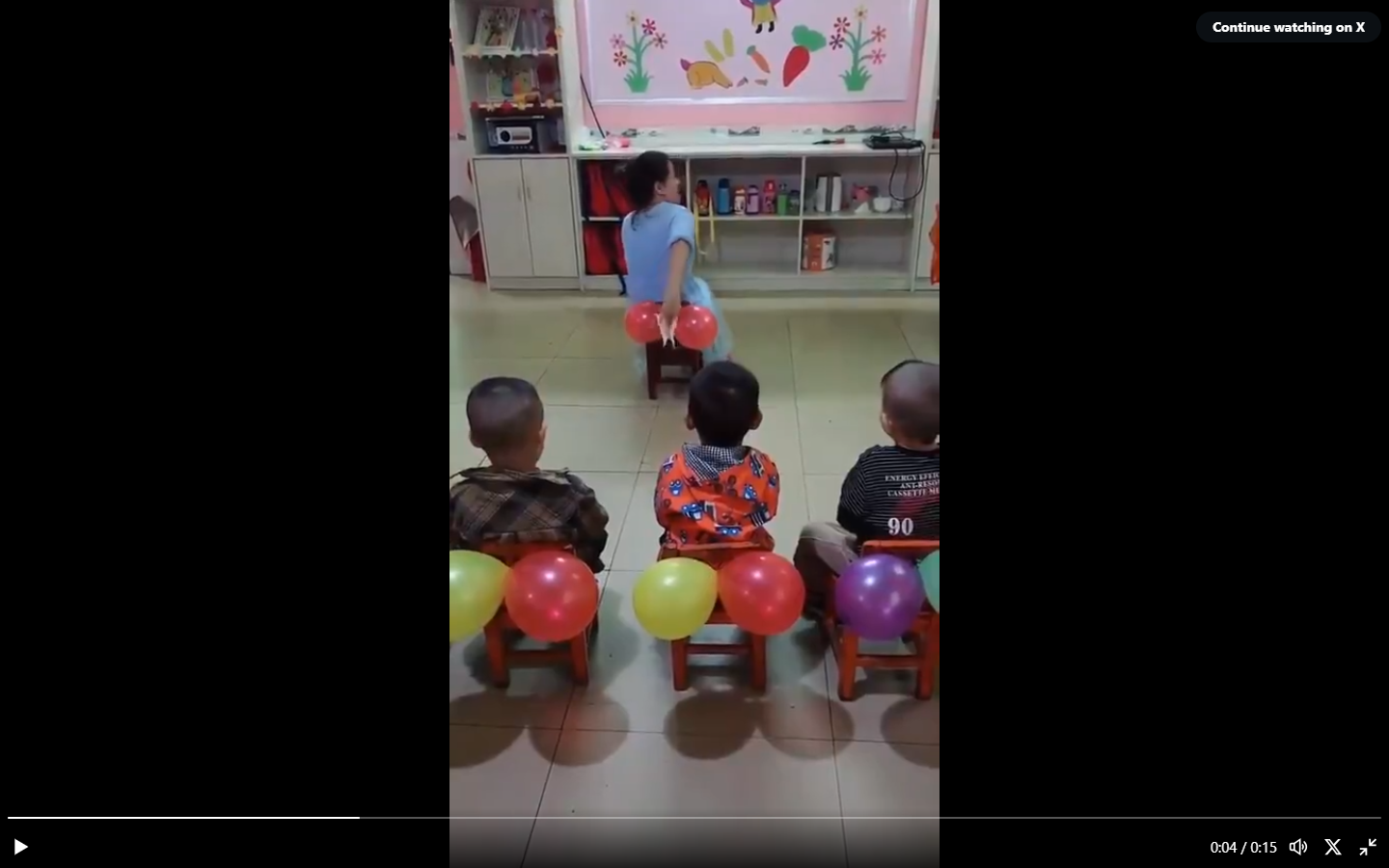 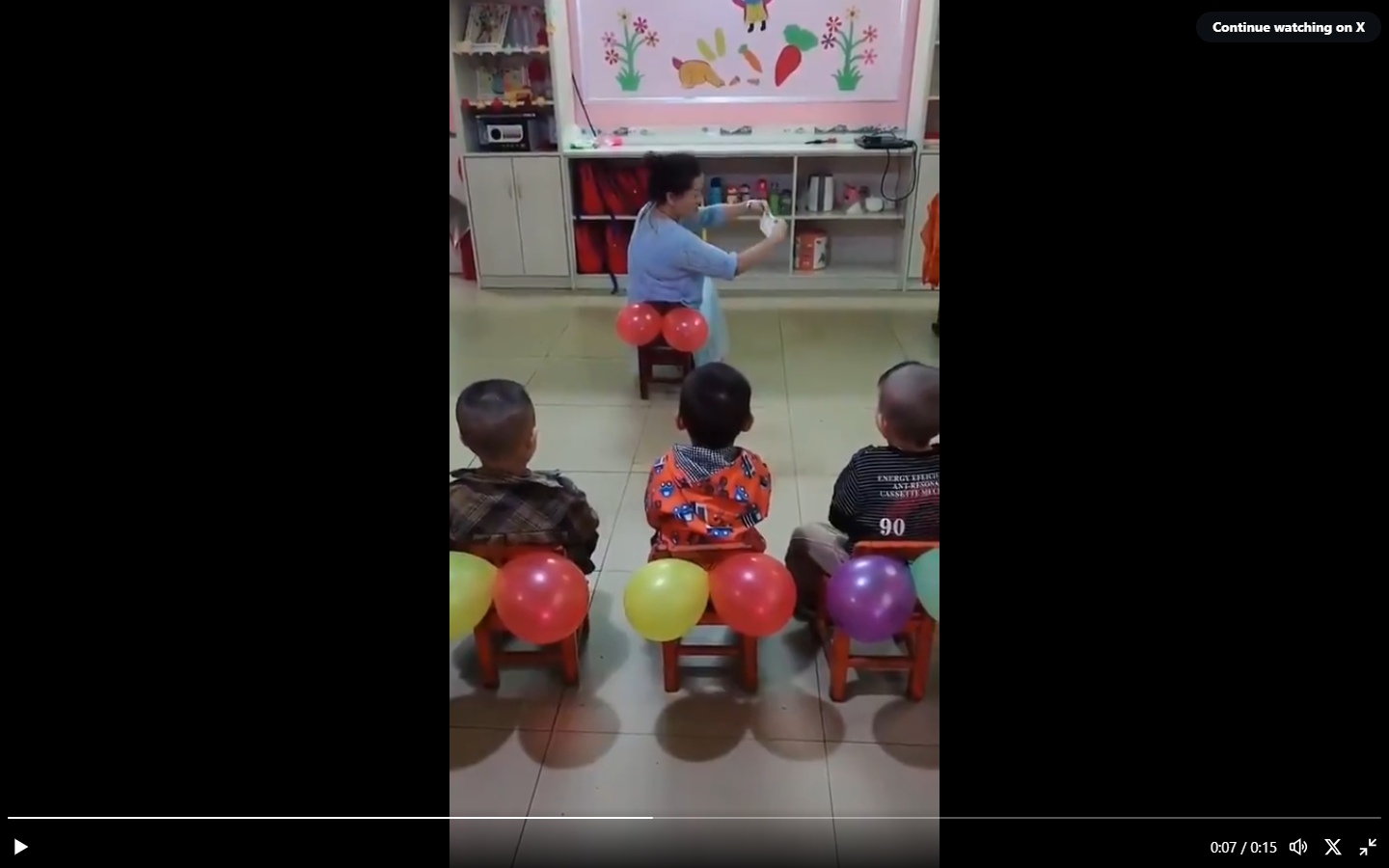 Repeat method until paper is clean. Genius. We're not sure where the video originated, but this teacher should be given all the awards for saving us the struggle... and giving us a laugh. Although we think this is a great teachable moment, we noticed the balloons are positioned higher than their actual bum would be. So before you try this at home, move them down a little. You don't want your kid to learn to just wipe the top of their bum.Secondly, the video uses a chair with a back, which might have your child leaning back too much and relying on it to hold their weight while they wipe. Consider using a stool that lets them properly learn how to balance on the toilet and attaching the balloons below it.One last thing you'll want to teach them is how to hold the toilet paper so that they don't get any poo on their hands. Check out the second tip in this video for another awesome hack: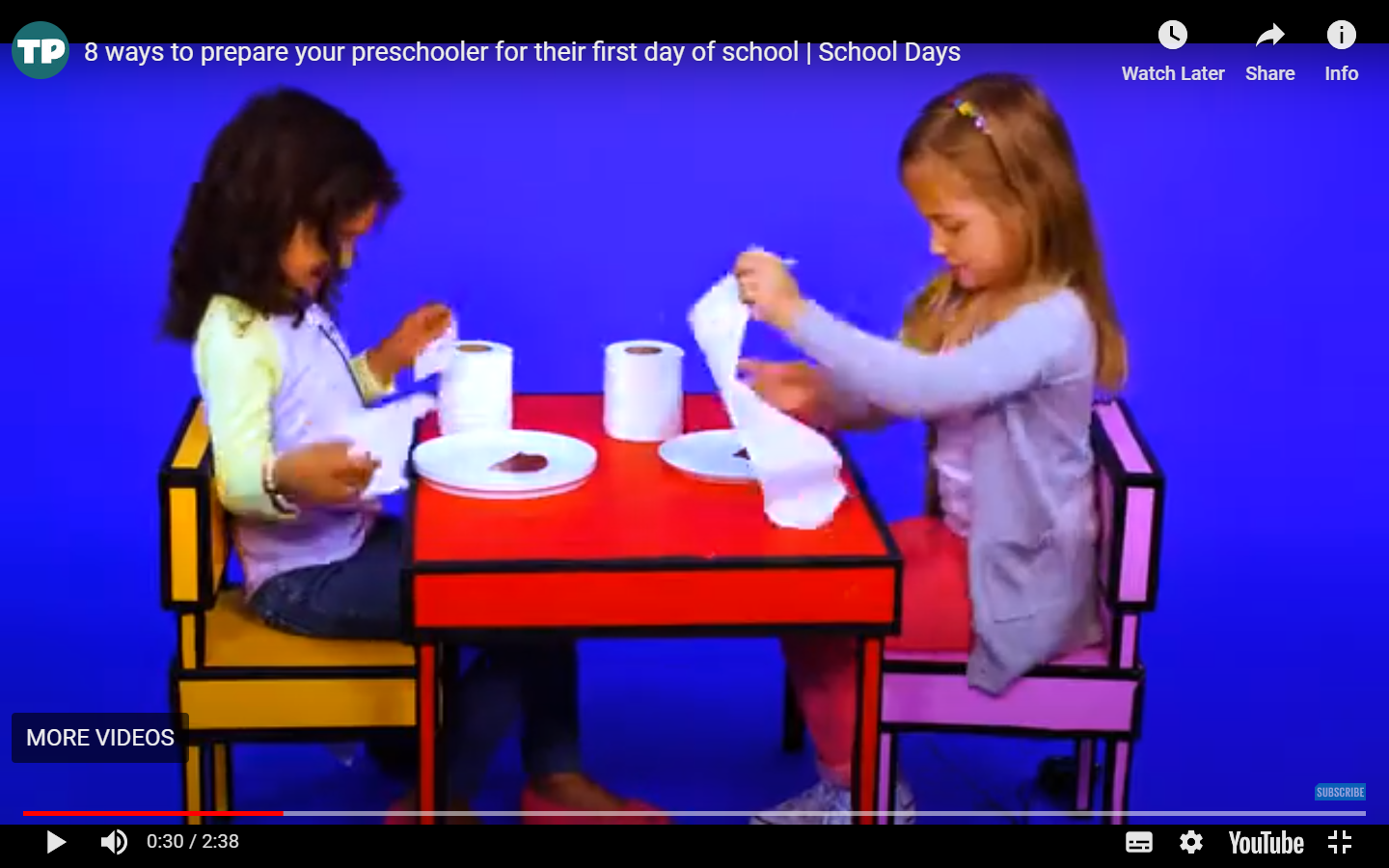 Video link: https://www.youtube.com/watch?v=4TEduQZEdzYAsk your child to clean the chocolate spread off the plate with toilet roll without getting it on their hands. Identify how much paper they would need for a poo or a wee.What you'll need to give this butt-wiping lesson at home:A small stool or kid-friendly chair (we love these for hand-washing too!)BalloonsToilet paperOnce they've got those two down, it's all a matter of practice from there. Good luck!This WeekHas been super exciting! Our N2 children have had visits to their new Reception classes and have loved it! They have met their new teachers and they have gotten to know their new classroom and outdoor provision. In Nursery, our remaining N1 children have met new friends, who are starting in September to our nursery. We have shown them, all the different areas in nursery and had lots of fun with them! Class 5 attendance- 91.7%This WeekHas been super exciting! Our N2 children have had visits to their new Reception classes and have loved it! They have met their new teachers and they have gotten to know their new classroom and outdoor provision. In Nursery, our remaining N1 children have met new friends, who are starting in September to our nursery. We have shown them, all the different areas in nursery and had lots of fun with them! Class 5 attendance- 91.7%REMINDERCreature Ark Wednesday 3rd July 9.15am-10.15am in the main school hall.Now that children are bringing sun cream to nursery, please can you make sure they are named and in their bag. Below is a check sheet provided to support your child at home with preparing themselves for starting school, please take a look at the bottom of the newsletter.We have also had a number of parents informing us that their child is struggling with toilet hygiene in particular with wiping themselves. Please see the information article below with support on how to teach you children this skill. Yellow group- Mrs Musgrave’s phonics group have learnt the sounds: w and z.Red group- Miss Hosford’s phonics group have learnt the sounds: ng and nk. Green group- Mrs Bailey’s group have learnt the sound p.Stars of the weekMrs Musgrave, Miss Hosford and Mrs Bailey- All nursery children are stars of the week for being super during their transition sessions. 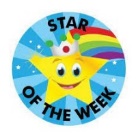 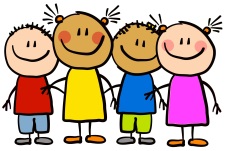 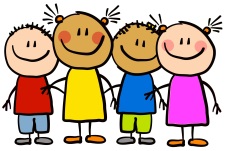 